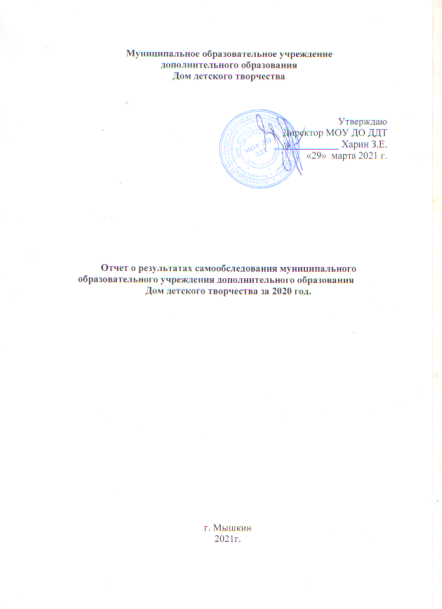 Самообследование муниципального образовательного учреждения дополнительного образования Дом детского творчества проводилось в соответствии с федеральным законом «Об образовании в Российской Федерации» от 29 декабря 2012 г. N 273-ФЗ, Порядком организации и осуществления образовательной деятельности по дополнительным общеобразовательным программам, нормативными приказами и письмами Министерства образования и науки Российской Федерации. Отчет составлен по материалам самообследования деятельности МОУ ДО ДДТ за 2020 год.Полное наименование учреждения: Муниципальное образовательное учреждение дополнительного образования Дом детского творчества.Сокращенное наименование Учреждения: МОУ ДО ДДТ.Местонахождение (юридический адрес) Учреждения: Россия, 152830, Ярославская область, г. Мышкин, ул. Ананьинская, д. 4.Почтовый адрес: Россия, 152830, Ярославская область, г. Мышкин, ул. Ананьинская, д. 4.Учредителем Учреждения является администрация Мышкинского муниципального района в лице управления образования.Юридический адрес Учредителя: 152830, Российская Федерация, Ярославская область, г. Мышкин, Успенская площадь, д. 3 Собственником  имущества  Учреждения  является  Мышкинский Муниципальный район в лице Главы города Мышкина - Минаевой Ольги Викторовны (далее – Собственник). ФИО руководителя: Харин Захар ЕвгеньевичФИО заместителей:  Телефон / факс: 8 (48544) 2 11 08E-mail: ddtmyshkin@mail.ruСайт: https://ddt-msh.edu.yar.ruЮридический адрес Собственника: 152830, Российская Федерация, Ярославская область, г. Мышкин, Успенская площадь, д. 3	В своей деятельности Учреждение руководствуется Конституцией Российской Федерации, Законом Российской Федерации “Об образовании”, Гражданским кодексом Российской Федерации, указами и распоряжениями Президента РФ, постановлениями и распоряжениями Правительства Российской Федерации, иными законодательными и нормативными актами Российской Федерации, Ярославской области, нормативными правовыми актами органов местного самоуправления Мышкинского муниципального района.Учреждение для достижения целей своей деятельности в праве - приобретать и осуществлять имущественные и неимущественные права, нести обязанности, быть истцом и ответчиком в арбитражном, третейском судах, судах общей юрисдикции в соответствии с действующим законодательством Российской Федерации.Учреждение строит свои отношения с другими предприятиями, учреждениями, организациями и гражданами во всех сферах на основе договоров, соглашений.Учреждение самостоятельно в осуществлении функций, отнесённых к его компетенции. Контроль над деятельностью Учреждения осуществляет Учредитель.Учреждение самостоятельно осуществляет образовательный процесс в соответствии с лицензией.Предмет деятельности Учреждения - обучение и воспитание в интересах человека, семьи, общества и государства, создание благоприятных условий для разностороннего развития личности.Задачи деятельности Учреждения:Обеспечение необходимых условий для личностного развития, укрепления здоровья обучающихся (воспитанников) средствами творческой деятельности;Формирование общей культуры обучающихся (воспитанников);Организация содержательного досуга;Достижение обучающимися (воспитанниками) соответствующего образовательного уровня;Адаптация обучающихся (воспитанников) к жизни в обществе;Воспитание у обучающихся (воспитанников) гражданственности, патриотизма, трудолюбия, уважения к правам и свободам человека, любви к окружающей природе, семье;Профессиональное самоопределение;Выявление в процессе занятий наиболее одаренных детей;К компетенции Учреждения относятся:Осуществление образовательного процесса, подбор и расстановка кадров, научной, финансовой, хозяйственной и иной деятельности в пределах, установленных законодательством Российской Федерации;Материально-техническое обеспечение и оснащение образовательного процесса, оборудование помещений в соответствии с государственными и местными нормами и требованиями, осуществляемое в пределах финансовых средств, находящихся в распоряжении Учреждения;Предоставление Учредителю и общественности ежегодного отчета о поступлении и расходовании финансовых и материальных средств;Подбор, прием на работу и расстановка кадров; ответственность за уровень их квалификации;Разработка и утверждение образовательных программ и учебных планов;Разработка и утверждение годовых календарных учебных графиков;Установление структуры управления деятельностью Учреждения, штатного расписания, распределение должностных обязанностей;Разработка и принятие правил внутреннего трудового распорядка Учреждения, иных локальных актов;Самостоятельное формирование контингента обучающихся (воспитанников) в пределах оговоренной лицензией квоты; Выбор форм, методов и средств организации образовательного процесса; Проведение традиционных мероприятий среди обучающихся (воспитанников) Учреждения, согласно утверждѐнного плана работы; Участие в летней оздоровительной кампании, организации досуга обучающихся (воспитанников);Учреждение обеспечивает создание и ведение официального сайта в сети Интернет.Общая оценка работы УчрежденияРаботу МОУ ДО ДДТ за 2020 год можно признать удовлетворительной, так как муниципальное задание выполняется в полном объеме; результативность работы характеризуется хорошим показателем сохранности контингента, высокими показателями достижений обучающихся на мероприятиях различного уровня.Было проведено мероприятий в рамках Детского общественного движения «Парус» в 2018 году:Поднять паруса. Зеленая Россия - всероссийский экологический субботник в Золотом бору (село и город).Интеллектуально-творческая викторина «Кто поедет в Новый год?» (2 мероприятия село и город).Оборонно-спортивная игра «Зарница» (учащие 5-7 классов города и района).Фестиваль детского и юношеского художественного творчества (2 мероприятия: село и город).Смотр – конкурс строя и песни (учащие 5-7 классов города и района).День Волги (учащие 5-7 классов города и района).Муниципальные этапы областных конкурсов:1. Слёт «Юннат»2. Краеведческая конференция «Отечество»3. Муниципальный этап ВСОШ.4. Конкурс «Ученик года»5. Конкурс «Живая классика»6. Конкурс «Безопасное колесо»9. Участие в областном фестивале детского и юношеского художественного творчества «Радуга»10. Участие в различных творческих конкурсах и акциях.Муниципальные  мероприятия:Бал на День Героев Отечества.Спектакль «Истоки» -  картины прошлой жизни»Творческий конкурс «Блестящая красавица»Новогодне-рождественские праздники.Торжественное награждение победителей и призёров муниципального этапа ВСОШ.Фестиваль детского и юношеского творчества.Городской конкурс чтецовКонференция младших школьников.Концерт  в Доме ветеранов.Тютчевский бал на ночь музеев.День защиты Детей.Чествование одарённых детей района.Акция «Помним!» - 22 июня.Детский оздоровительный лагерь «Кораблик» (осенний, весенний, летний.)Организация игровых пятачков на районных и городских праздниках.Анализ работы структурного подразделения «Школа раннего развития» (ШРР):«Школа раннего развития «Умный мышонок» является одним из структурных подразделений Дома детского творчества с 2007 года. В 2021 году объединение осуществило четырнадцатый выпуск дошкольников.Главной целью работы ШРР является создание благоприятных условий для развития личности ребёнка и выявление его творческих способностей. В течение данного учебного года школа раннего развития помогала детям прожить интересную, полноценную жизнь и сделать переход к школьной жизни радостным и безболезненным.За истекший период в «Школе» обучались 48 детей (в шести группах) от 5 до 7 лет и работали 8 педагогов. Занятия проводились четыре дня в неделю со вторника по пятницу в вечернее время (по установленному расписанию).Основными направлениями формирования у детей общей готовности к школе являлись:- развитие любознательности, как основы познавательной активности будущего ученика;- развитие способностей у ребёнка, позволяющих ему быть успешным в учебной деятельности;- формирование творческого воображения;- развитие коммуникабельности.В своей работе педагоги уделяли большое значение психологическому благополучию каждого ребёнка, созданию условий для успешного обучения и развития детей.Реализация целей и задач осуществлялась через освоение детьми практически ориентированных знаний и навыков, которые  в той или иной мере даёт каждый входящий в программу раздел.Программа была рассчитана на 2 года обучения и состояла из 10 модулей:1. Занимательная математика (Ильина А.С.)2. Почитаем-поиграем (Романова Т.А.) 3. Уроки в сказках (Кудрявцева Е.П.)4. Азбука общения (Воронина С.В.)5. Ритмопластика (Кобзева Н.В.)6. Путешествие по владениям Ярослава Мудрого (Ильина А.С.)7. Ментальная арифметика  (Кирюшина Т.Ю.)8. Грамотейка (Романова Т.А.)9. Логозаврия (Шамина Л.Н.)10. Забавный английский (Сидорова И.А.)В «школе раннего развития» регулярно проводились выставки детских работ, создавались фото-коллажи педагогических и организационных моментов занятий и праздников.Педагоги уделяли огромное внимание совместной деятельности детей и педагогов, сами составляли сценарии и проводили различные праздники для них:-  Торжественное начало учебного года - праздники «Добро пожаловать в ШРР!».-  «На балу у Золушки!» - познавательно-развлекательный  праздники.- «Дед Мороз в отпуске!» - новогодние театрализованные праздники.- «Необычные приключения Красной Шапочки!» - праздники, посвященный Дню защитника Отечества и Международному женскому дню. - Итоговое занятие «Ура! Каникулы!».- Выпускной праздник «Как Буратино в школу собирался…».Проводились «открытые» онлайн-занятия с активным участием родителей.Были проведены итоговые онлайн-спектакли для родителей.Работала «Библиотека «Умного мышонка». Активные читатели по итогу года были награждены дипломами.Целью всех массовых и праздничных мероприятий для детей (без участия родителей, в связи антиковидными мерами) являлось развитие коммуникабельности, формирование творческого воображения, развитие любознательности. Для достижения результата, программы праздников строились так, чтобы дети имели возможность видеть весь праздник, быть активными участниками в общем веселье. Эмоциональность восприятия праздничных мероприятий усиливалась благодаря активному участию взрослых педагогов объединения.Весь год педагоги поздравляли каждого обучающегося с Днём рождения перед занятиями – это «поздравительные пятиминутки», в течение которых именинника поздравлял каждый желающий ребёнок, вручался небольшой подарок от всех детей.Показательным является то, что из 48 учащихся, принятых в Школу на начало учебного года, 21 учащийся стал выпускником «Школы раннего развития» в 2021 году.Для родителей были проведены ежедневные онлайн-консультации педагогов (по запросу) и психолого-педагогические советы, тестирование, анкетирование через соцсети и мессенджеры.Таким образом, в «Школе раннего развития» создавались такие условия для временного пребывания детей дошкольного возраста, которые формировали у них навыки познавательной деятельности и способствовали выравниванию предстартовых возможностей будущих первоклассников.Комплектование групп на апрель 2020 годаПоказатели
деятельности организации дополнительного образования, подлежащей самообследованию
(утв. приказом Министерства образования и науки РФ от 10 декабря 2013 г. N 1324)Наименование объединенияФИО педагогаШтатный/совместительКатегорияВсего групп/часовВсего учащихся«Бусинка» Воронина С.В.штатныйСоответствие занимаемой должности 1/511«Амигурушка»Воронина С.В.штатныйСоответствие занимаемой должности1/513«Умелые руки»Зледенная А.В.совместительвнешний1/518«Живопись»Додонова Ю.С.штатныйСоответствие занимаемой должности1/815«Танцевальный»Владимирова Т.М.совместительвнешнийСоответствие занимаемой должности1/530«Художественноечтение»Швецова Е.Н.совместитель внешнийвысшая1/522«Художественноечтение»Поцелуева С.В.совместительвнутреннийСоответствие занимаемой должности1/522Детская Театральная студия «Детский остров»Кудрявцева И.А.совместитель внешнийСоответствие занимаемой должности2/819Школа раннего развития «УМНЫЙ МЫШОНОК»Рук. Львова Е.Н.совместительвнешнийСоответствие занимаемой должности9/ 4948Патриотический клуб «Выстрел»Набиулин К.А.совместительвнешний2/451«Будь здоров!»Бозорова С.А.совместительвнешнийпервая1/5 26«Юный турист»Москалева Т.С.совместительвнешний1/415«Школа игры на гитаре в жанре Авторской песни»Смирнов А.А.совместительвнешний1/410«Цветные ладошки»Рачкова А.Д.совместительвнешний1/46«Волшебные краски»Рачкова А.Д.совместительвнешний1/210«Бумажная страна»Ильина А.С.штатный1/27«Веселые косички»Глушень А.О.штатный1/13«Чудеса для детей из ненужных вещей» Глушень А.О.штатный2/216«Забавный английский»Сидорова И.А.совместительвнешнийвысшая2/213«Промышленныйдизайн»Глушень А.О.штатный3/632«Робототехника»Глушень А.О., Ильина А.С.штатный2/414N п/пПоказателиЕдиница измерения1.Образовательная деятельность1.1Общая численность учащихся, в том числе:347 человек1.1.1Детей дошкольного возраста (3-7 лет) 73 человек1.1.2Детей младшего школьного возраста (7-11 лет)143 человек1.1.3Детей среднего школьного возраста (11-15 лет)77 человек1.1.4Детей старшего школьного возраста (15-17 лет)54 человек1.2Численность учащихся, обучающихся по образовательным программам по договорам об оказании платных образовательных услуг0 человек1.3Численность/удельный вес численности учащихся, занимающихся в 2 и более объединениях (кружках, секциях, клубах), в общей численности учащихся46 человек/ 13 %1.4Численность/удельный вес численности учащихся с применением дистанционных образовательных технологий, электронного обучения, в общей численности учащихся0 человек/0 %1.5Численность/удельный вес численности учащихся по образовательным программам для детей с выдающимися способностями, в общей численности учащихся0 человек/0 %1.6Численность/удельный вес численности учащихся по образовательным программам, направленным на работу с детьми с особыми потребностями в образовании, в общей численности учащихся, в том числе:1 человек/0%1.6.1Учащиеся с ограниченными возможностями здоровья1 человек/%1.6.2Дети-сироты, дети, оставшиеся без попечения родителей0 человек/0 %1.6.3Дети-мигранты0 человек/0 %1.6.4Дети, попавшие в трудную жизненную ситуациючеловек/%1.7Численность/удельный вес численности учащихся, занимающихся учебно-исследовательской, проектной деятельностью, в общей численности учащихся51 человек/ 15%1.8Численность/удельный вес численности учащихся, принявших участие в массовых мероприятиях (конкурсы, соревнования, фестивали, конференции), в общей численности учащихся, в том числе:человек/%1.8.1На муниципальном уровнечеловек/%1.8.2На региональном уровнечеловек/%1.8.3На межрегиональном уровнечеловек/%1.8.4На федеральном уровне0 человек/0%1.8.5На международном уровне0 человек/0 %1.9Численность/удельный вес численности учащихся-победителей и призеров массовых мероприятий (конкурсы, соревнования, фестивали, конференции), в общей численности учащихся, в том числе:человек/%1.9.1На муниципальном уровне0 человек/0 %1.9.2На региональном уровне19 человек/ 5,5%1.9.3На межрегиональном уровне0 человек/0%1.9.4На федеральном уровне0 человек/0%1.9.5На международном уровне0 человек/0 %1.10Численность/удельный вес численности учащихся, участвующих в образовательных и социальных проектах, в общей численности учащихся, в том числе:человек/%1.10.1Муниципального уровнячеловек/%1.10.2Регионального уровнячеловек/%1.10.3Межрегионального уровнячеловек/%1.10.4Федерального уровня0 человек/ 0%1.10.5Международного уровня0 человек/ 0%1.11Количество массовых мероприятий, проведенных образовательной организацией, в том числе: 15 единиц1.11.1На муниципальном уровне15 единиц1.11.2На региональном уровне0 единиц1.11.3На межрегиональном уровне0 единиц1.11.4На федеральном уровне0 единиц1.11.5На международном уровне0 единиц1.12Общая численность педагогических работников23 человек1.13Численность/удельный вес численности педагогических работников, имеющих высшее образование, в общей численности педагогических работников 17 человек/ 81%1.14Численность/удельный вес численности педагогических работников, имеющих высшее образование педагогической направленности (профиля), в общей численности педагогических работников14 человек/ 67%1.15Численность/удельный вес численности педагогических работников, имеющих среднее профессиональное образование, в общей численности педагогических работников1 человек/ 5%1.16Численность/удельный вес численности педагогических работников, имеющих среднее профессиональное образование педагогической направленности (профиля), в общей численности педагогических работников1 человек/ 5%1.17Численность/удельный вес численности педагогических работников, которым по результатам аттестации присвоена квалификационная категория в общей численности педагогических работников, в том числе:8 человек/ 38%1.17.1Высшая5 человек/ 24%1.17.2Первая3 человек/ 14%1.18Численность/удельный вес численности педагогических работников в общей численности педагогических работников, педагогический стаж работы которых составляет:23 человек/%1.18.1До 5 лет1 человек/ 4%1.18.2Свыше 30 лет4 человек/ 17%1.19Численность/удельный вес численности педагогических работников в общей численности педагогических работников в возрасте до 30 лет 2 человек/8,7%1.20Численность/удельный вес численности педагогических работников в общей численности педагогических работников в возрасте от 55 лет3 человек/13%1.21Численность/удельный вес численности педагогических и административно-хозяйственных работников, прошедших за последние 5 лет повышение квалификации/профессиональную переподготовку по профилю педагогической деятельности или иной осуществляемой в образовательной организации деятельности, в общей численности педагогических и административно-хозяйственных работников,7 человек/26 %1.22Численность/удельный вес численности специалистов, обеспечивающих методическую деятельность образовательной организации, в общей численности сотрудников образовательной организации1 человек/ 2%1.23Количество публикаций, подготовленных педагогическими работниками образовательной организации:1.23.1За 3 годаединиц1.23.2За отчетный периодединиц1.24Наличие в организации дополнительного образования системы психолого-педагогической поддержки одаренных детей, иных групп детей, требующих повышенного педагогического вниманиянет2.Инфраструктура2.1Количество компьютеров в расчете на одного учащегося 0 единиц2.2Количество помещений для осуществления образовательной деятельности, в том числе:5 единиц2.2.1Учебный класс5 единиц2.2.2Лаборатория0 единиц2.2.3Мастерская0 единиц2.2.4Танцевальный класс0 единиц2.2.5Спортивный зал0 единиц2.2.6Бассейн0 единиц2.3Количество помещений для организации досуговой деятельности учащихся, в том числе: 3 единиц2.3.1Актовый зал0 единиц2.3.2Концертный зал1 единиц2.3.3Игровое помещение2 единиц2.4Наличие загородных оздоровительных лагерей, баз отдыханет2.5Наличие в образовательной организации системы электронного документооборотанет2.6Наличие читального зала библиотеки, в том числе:нет2.6.1С обеспечением возможности работы на стационарных компьютерах или использования переносных компьютеровнет2.6.2С медиатекойнет2.6.3Оснащенного средствами сканирования и распознавания текстовнет2.6.4С выходом в Интернет с компьютеров, расположенных в помещении библиотекинет2.6.5С контролируемой распечаткой бумажных материаловнет2.7Численность/удельный вес численности учащихся, которым обеспечена возможность пользоваться широкополосным Интернетом (не менее 2 Мб/с), в общей численности учащихся0 человек/ 0%